Indira Gandhi National College, Ladwa, Kurukshetra, HaryanaOne Day Inter-disciplinary National Webinaron‘‘Intellectual Property Rights: Threat or Opportunity for Academicians’’Under the aegis of IQAConDecember 29, 2021Approved by: Director General Higher Education, HaryanaIndira Gandhi National College, Ladwa, Kurukshetra, HaryanaOne Day Inter-disciplinary National Webinaron‘‘Intellectual Property Rights: Threat or Opportunity for Academicians’’Under the aegis of IQAConDecember 29, 2021Approved by: Director General Higher Education, HaryanaDetailed ProgrammeIntroduction of Guests by Dr. Amit Kr. Vashistha, Assistant Professor of Chemistry and Organising Secretary of today’s Webinar at 10.00 AMWelcome of Guests by Dr. Hari  Parkash Sharma, Principal, IGN College, Ladwa at 10.05 AMIntroduction of theme of Webinar by Dr. Rupesh Gaur, Librarian and Convener of today’s Webinar at 10.15 AMLecture of Resource Person-1:  Dr. Shri Ram Pandey, Assistant Professor, Department of Library Science, Banaras Hindu University, Varanasi at 10.20 AM.Lecture of Resource Person-2: Dr. Rahul Taneja, Scientist, Patent Information Centre, Haryana State Council for Science & Technology, DST, Haryana at 11.20 AM. Thanks to Resource Persons by Dr. Amit Kr. Vashistha, Assistant Professor of Chemistry and Organising Secretary of today’s Webinar at 12.20 PMTechnical SessionPresentations by Delegates: 12.30 PM Onwards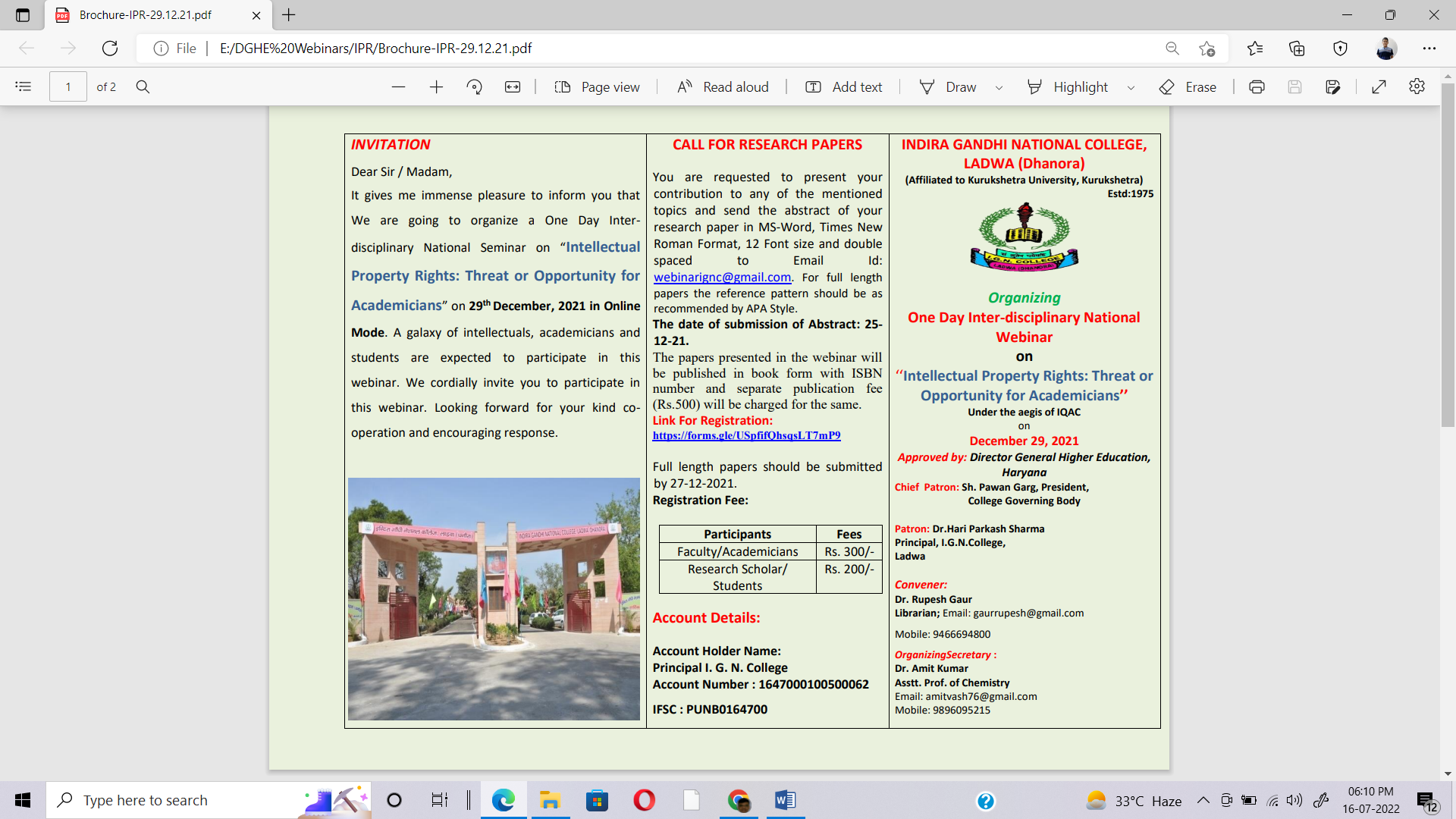 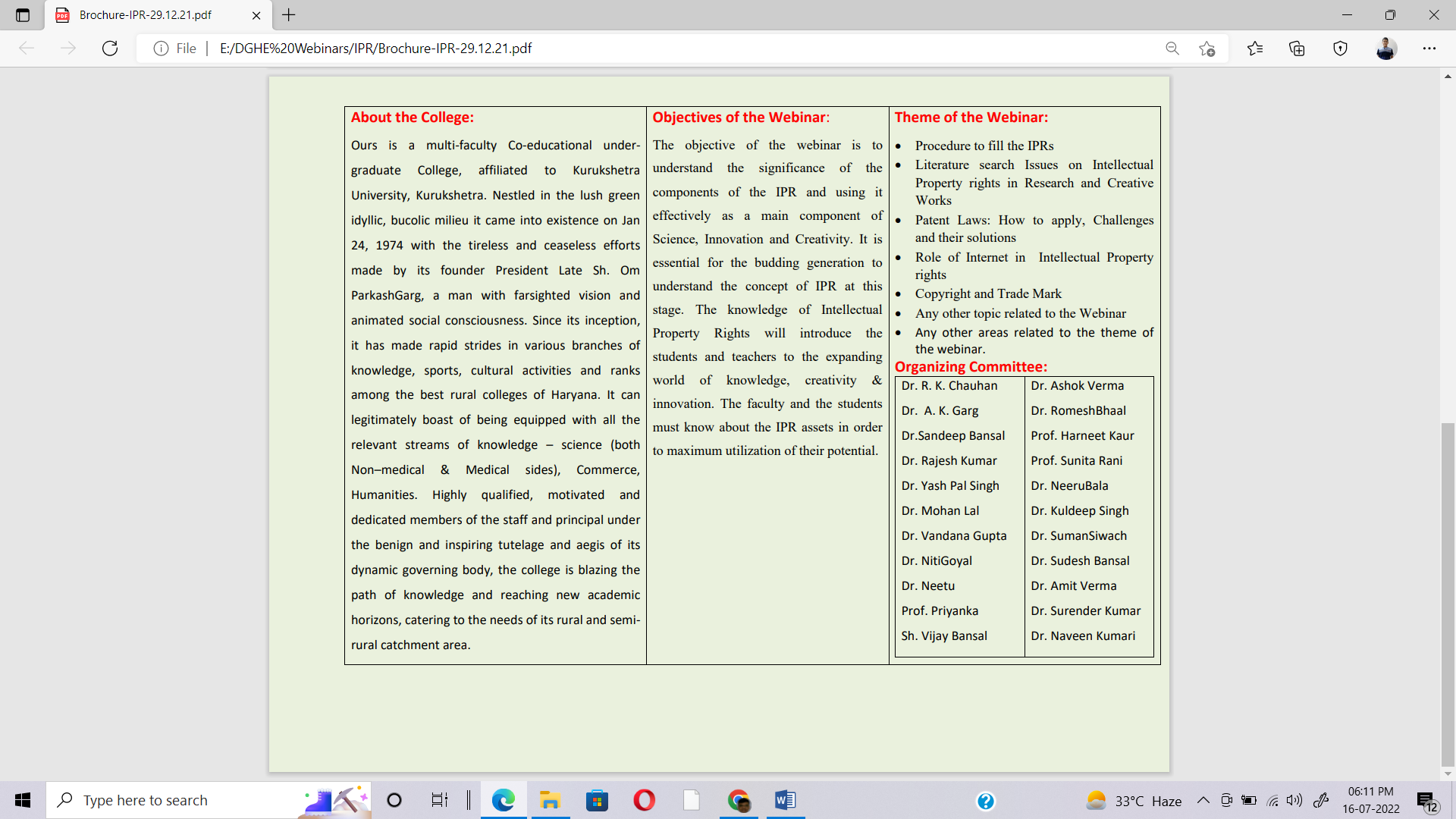 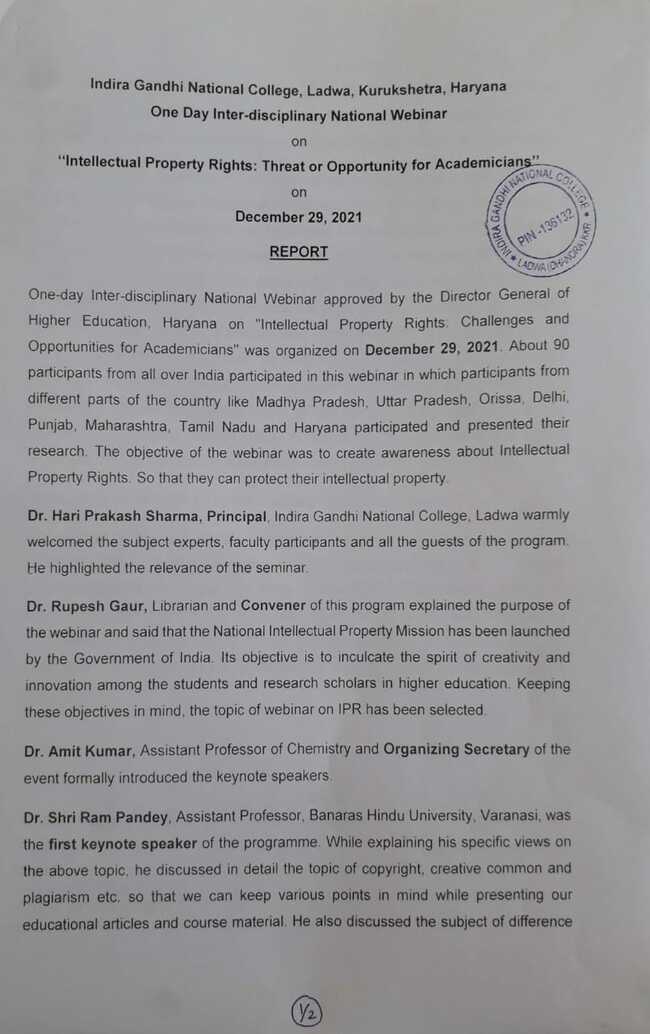 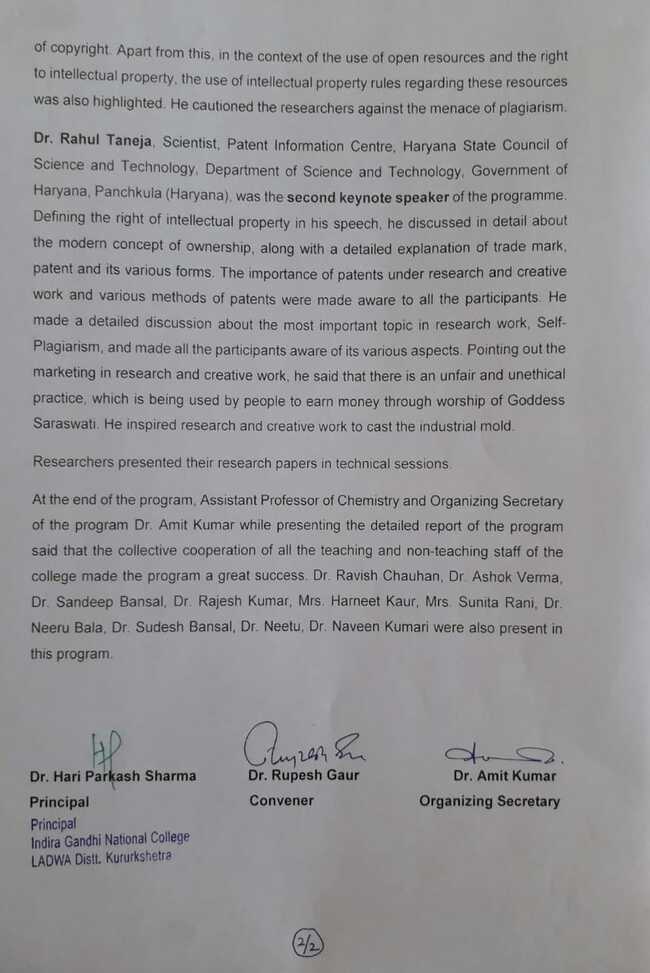 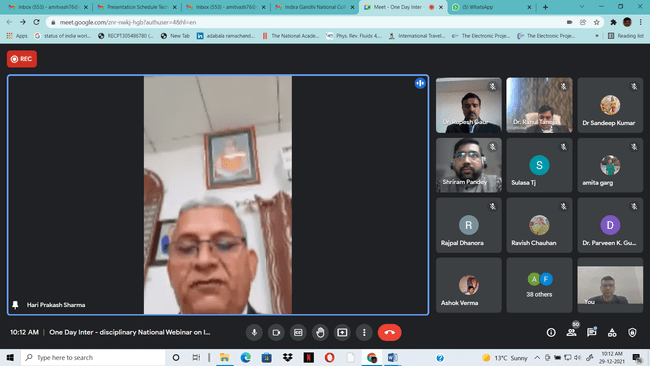 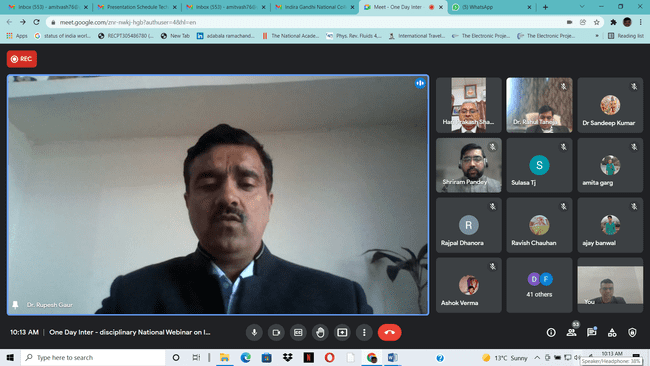 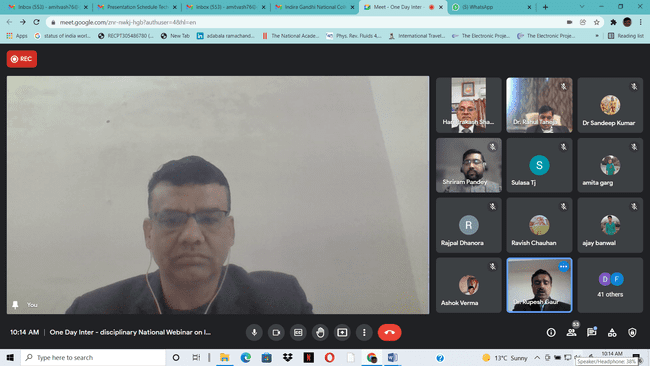 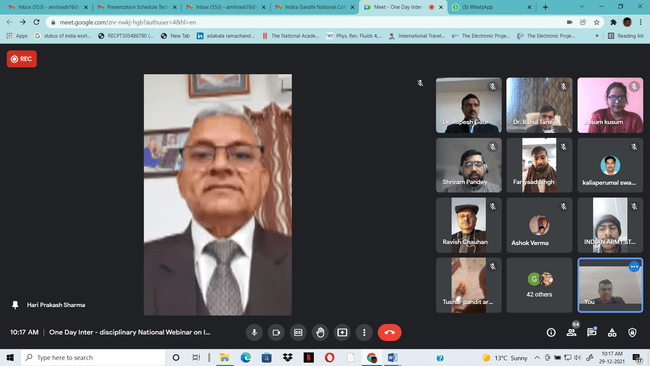 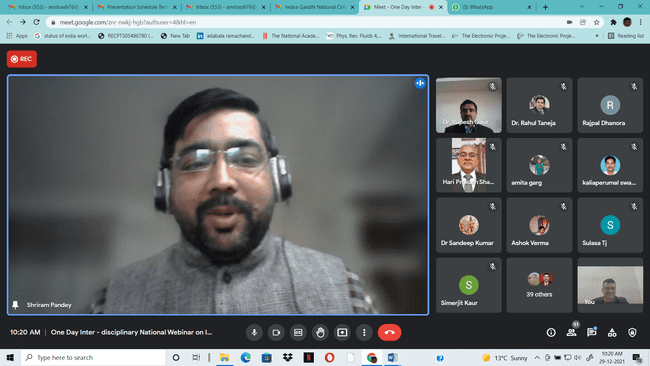 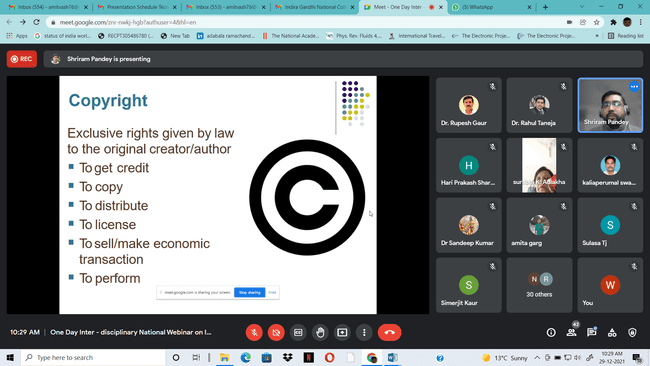 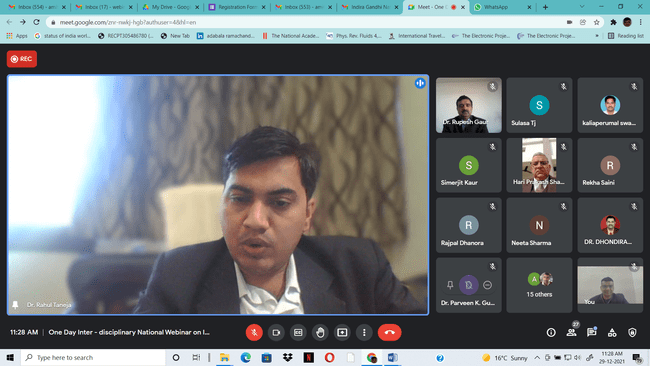 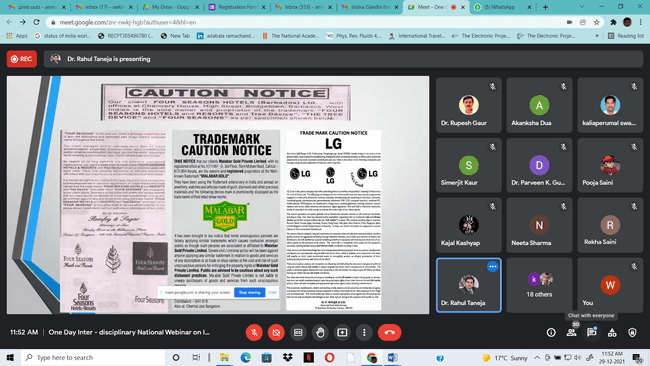 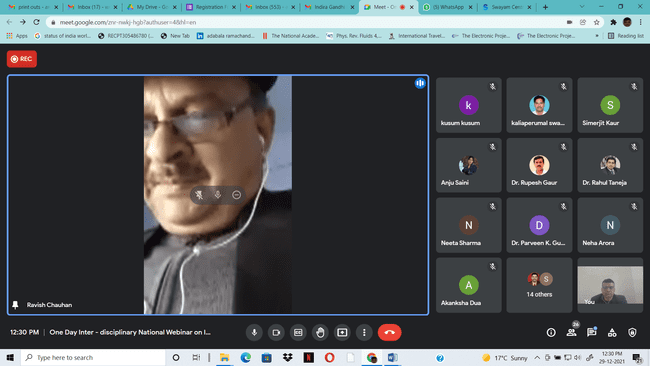 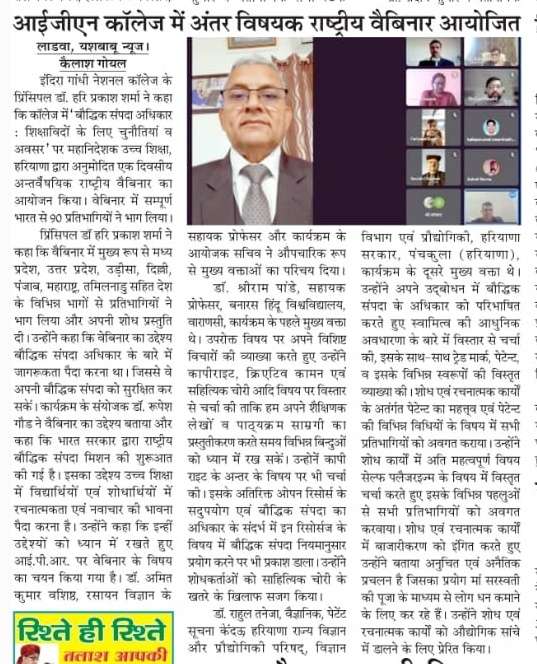 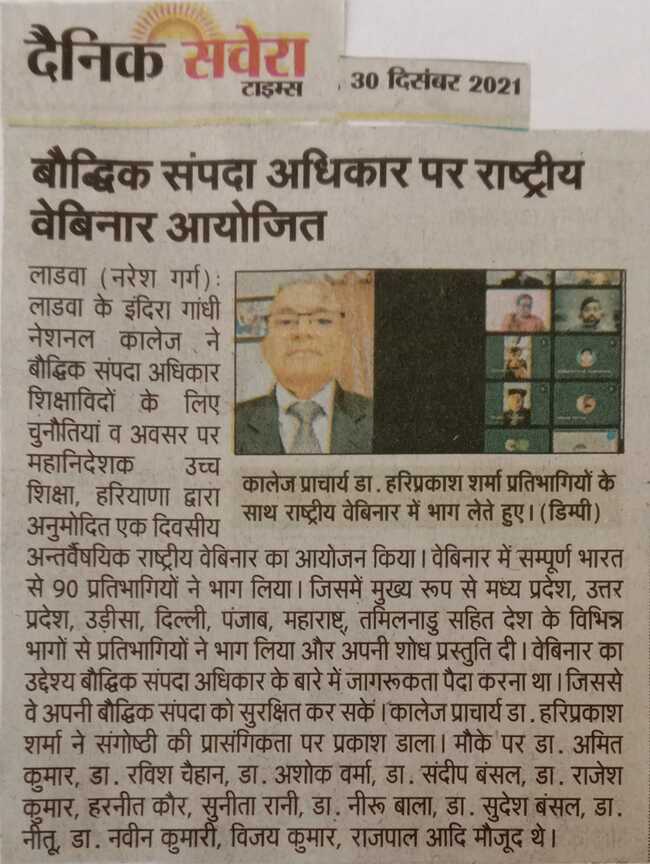 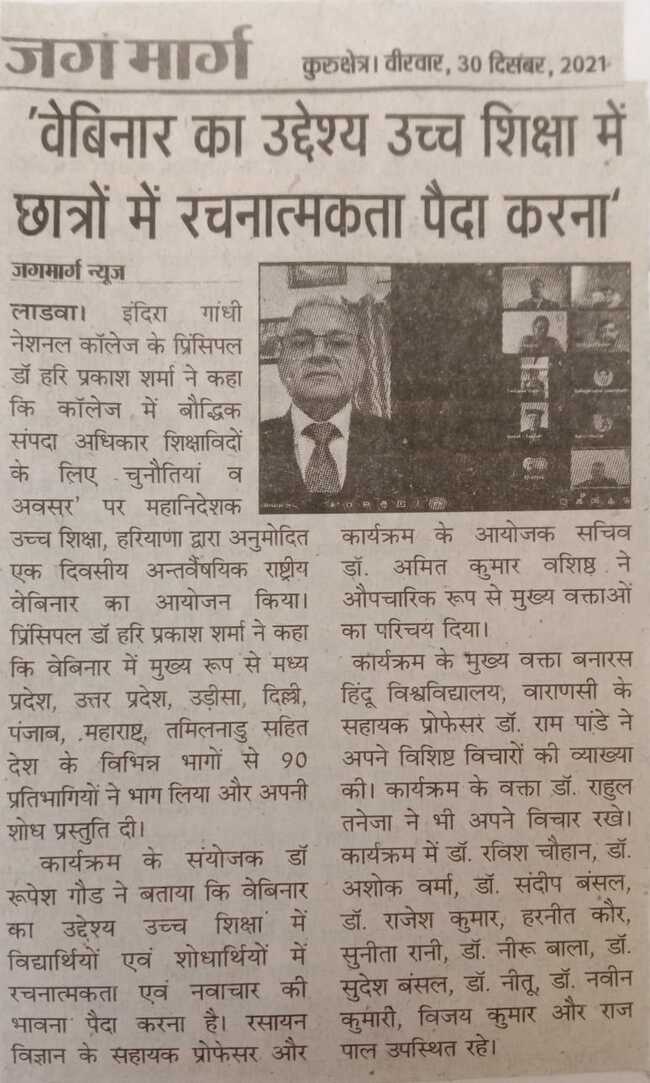 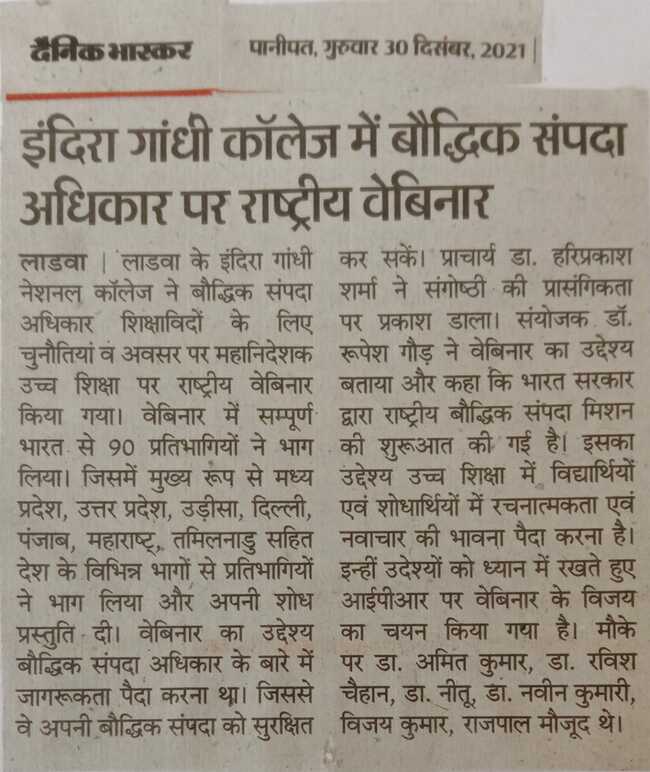 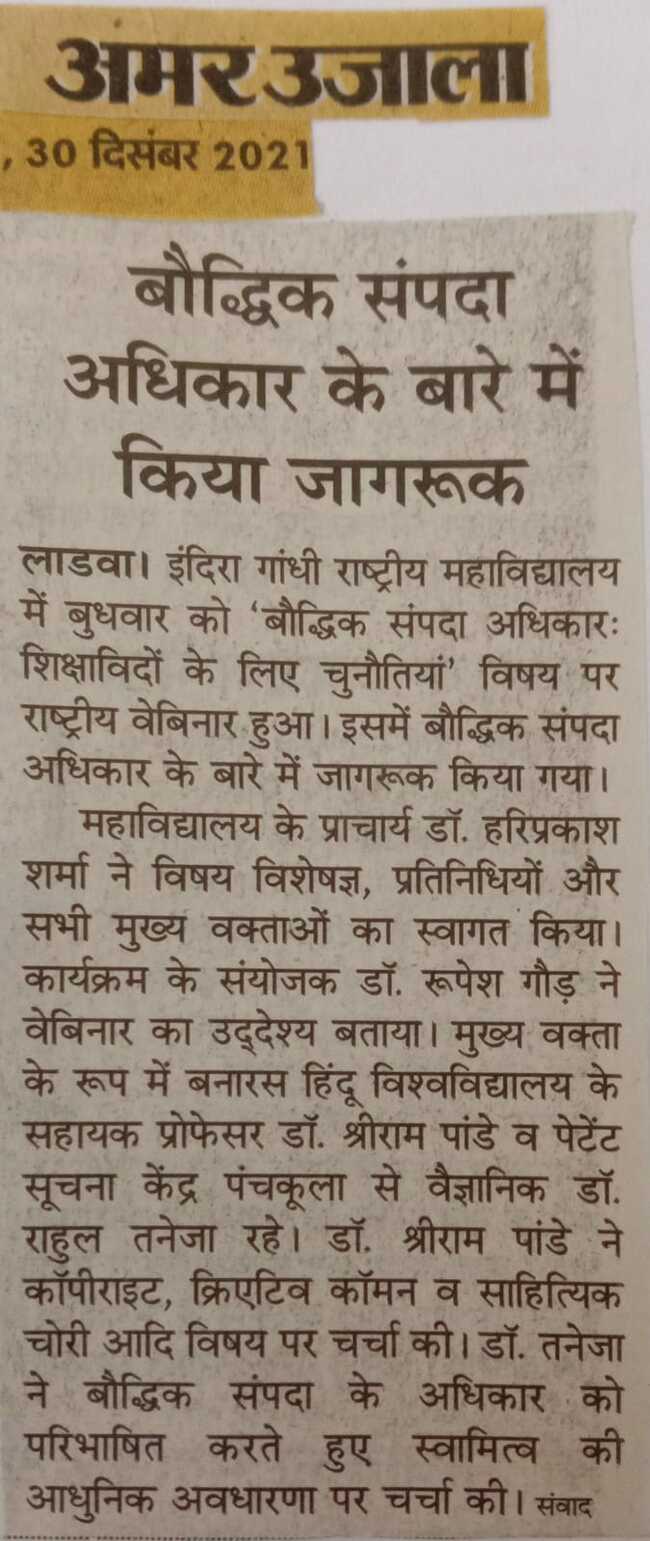 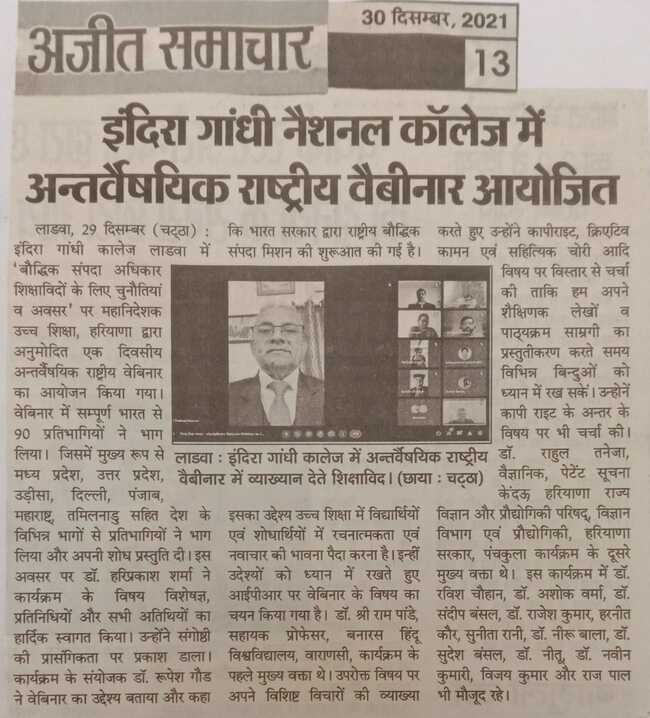 